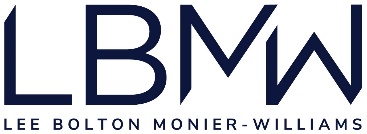 Training Contract & Vacation Scheme Application FormPlease email a signed copy of the form together with a copy of your CV and covering letter to: trainee@lbmw.com. Owing to the volume of applications we receive we may not be able to respond to individual enquiries or requests for feedback.Data Protection & GDPR: We will use the information you provide for the purposes of assessing your application for a work placement and training contract. We will not share this information with any third party outside this firm. We will retain the information for only so long as we reasonably need it for the stated purposes although if you become an employee of the firm, we may retain this information as part of your personnel records. If you wish to delete or rectify any of the information you have provided us with, please contact us.1.Personal Details1.1Full NameTitle1.2Home address1.3Term-time address1.4Email address1.5Telephone Number1.6Do you have the right to work in the United Kingdom without awork permit?1.7How did you find out about Lee Bolton Monier-Williams?1.8Please provide details of any criminal convictions that have or will need to be disclosed to the Solicitors Regulation Authority.2.EducationEducation2.1A-Level or equivalentA-Level or equivalentA-Level or equivalentA-Level or equivalentA-Level or equivalentA-Level or equivalentA-Level or equivalentA-Level or equivalentA-Level or equivalenta.Name and Address of SchoolName and Address of Schoola.Dates attendedDates attendedToTob.Results (please list all results including any re-sits)Results (please list all results including any re-sits)Results (please list all results including any re-sits)Results (please list all results including any re-sits)Results (please list all results including any re-sits)Results (please list all results including any re-sits)Results (please list all results including any re-sits)Results (please list all results including any re-sits)Results (please list all results including any re-sits)b.SubjectSubjectSubjectSubjectSubjectA or ASA or ASGradeYearb.b.b.b.b.b.2.2Undergraduate DegreeUndergraduate DegreeUndergraduate DegreeUndergraduate DegreeUndergraduate DegreeUndergraduate DegreeUndergraduate DegreeUndergraduate DegreeUndergraduate Degreea.Name of Universityb.SubjectSubjectc.ClassClassExpected Expected ObtainedObtainedd.Dates AttendedDates AttendedToToc.1st Year (please list all subjects)1st Year (please list all subjects)1st Year (please list all subjects)1st Year (please list all subjects)1st Year (please list all subjects)1st Year (please list all subjects)1st Year (please list all subjects)1st Year (please list all subjects)1st Year (please list all subjects)c.SubjectSubjectSubjectSubjectSubjectSubjectSubject% MarkRe-sit?c.c.c.c.c.c.c.c.c.d.2nd Year (please list all subjects)2nd Year (please list all subjects)2nd Year (please list all subjects)d.Subject% MarkRe-sit?d.d.d.d.d.d.d.d.d.d.e.3rd Year (please list all subjects)3rd Year (please list all subjects)3rd Year (please list all subjects)e.Subject% MarkRe-sit?e.e.e.e.e.e.e.e.e.e.f.4th Year (please list all subjects)4th Year (please list all subjects)4th Year (please list all subjects)f.Subject% MarkRe-sit?f.f.f.f.f.f.f.f.f.f.2.3Graduate Diploma in Law/Law ConversionGraduate Diploma in Law/Law ConversionGraduate Diploma in Law/Law ConversionGraduate Diploma in Law/Law ConversionGraduate Diploma in Law/Law ConversionGraduate Diploma in Law/Law Conversiona.Name of University orCollegeb.Subjectc.ClassExpected Obtained d.Dates AttendedToe.Results (list all subjects)Results (list all subjects)Results (list all subjects)Results (list all subjects)Results (list all subjects)Results (list all subjects)e.SubjectSubjectSubjectSubject% MarkRe-sit?e.e.e.e.e.e.e.e.e.e.2.4Legal Practice CourseLegal Practice CourseLegal Practice CourseLegal Practice CourseLegal Practice CourseLegal Practice Coursea.Name of University orCollegeb.ClassExpected Obtainedc.Dates AttendedTod.Results (list all subjects)Results (list all subjects)Results (list all subjects)Results (list all subjects)Results (list all subjects)Results (list all subjects)d.SubjectSubjectSubjectSubject% MarkRe-sit?d.d.d.d.2.62.6Please provide details of any scholarships or prizes obtained.Please provide details of any scholarships or prizes obtained.2.72.7Please provide details of any post-graduate or other study that may be relevant to your application.Please provide details of any post-graduate or other study that may be relevant to your application.3.3.Employment History (including work experience)Employment History (including work experience)Employment History (including work experience)Employment History (including work experience)Employment History (including work experience)3.13.1LegalLegalLegalLegalLegalName of EmployerName of EmployerDatesDatesDescription of roleDescription of roleName of EmployerName of EmployerDatesDatesDescription of roleDescription of roleName of EmployerDatesDescription of role3.2Non-LegalNon-LegalNon-LegalName of EmployerDatesDescription of roleName of EmployerDatesDescription of roleName of EmployerDatesDescription of role4.Additional QuestionsAdditional Questions4.1Why do you want to become a solicitor?4.2Why do you want to train with Lee Bolton Monier-Williams? 4.3Describe an achievement that you are proud of and why?4.4Please provide details of any other skills that you consider relevant to your application.5.ReferencesReferencesReferencesAcademicNon-academicNamePositionAddressAddressAddressAddressEmailTelephone Number6.Declarationa.I confirm that to the best of my knowledge the information provided above is true.I confirm that to the best of my knowledge the information provided above is true.I confirm that to the best of my knowledge the information provided above is true.b.I confirm that I know of no material reasons which would prevent me from commencing a training contract with Lee Bolton Monier-Williams.I confirm that I know of no material reasons which would prevent me from commencing a training contract with Lee Bolton Monier-Williams.I confirm that I know of no material reasons which would prevent me from commencing a training contract with Lee Bolton Monier-Williams.c.I confirm that those listed at panel 5 above have consented to act as my referees and you may contact them directly.I confirm that those listed at panel 5 above have consented to act as my referees and you may contact them directly.I confirm that those listed at panel 5 above have consented to act as my referees and you may contact them directly.Signed……………………………………Date……………………………………